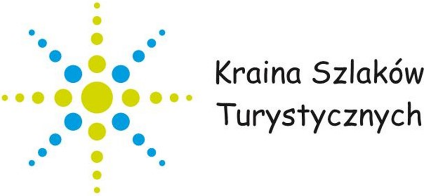 Załącznik nr 3 do Procedury wyboru i oceny grantobiorcóww ramach projektów grantowychwraz z opisem sposobu rozliczania grantów, monitorowania i kontroliData i podpis osoby weryfikującej:………………………………………… (pieczęć LGD) (pieczęć LGD)KARTA WERYFIKACJI FORMALNEJWNIOSKU O POWIERZENIE GRANTUStowarzyszenie Kraina Szlaków Turystycznych  - Lokalna Grupa DziałaniaNR NABORUNR WNIOSKUNAZWA WNIOSKODAWCY /GRANTOBIORCYDATA ZŁOŻENIA WNIOSKUTYTUŁ PROJEKTU OBJĘTEGO GRANTEMPROGRAM,DZIAŁANIEEuropejskiego Funduszu Społecznego PlusFundusze Europejskie dla Lubuskie 2021-2027Priorytet 7  Fundusze Europejskie na rozwój lokalny kierowany przez społecznośćEuropejskiego Funduszu Społecznego PlusFundusze Europejskie dla Lubuskie 2021-2027Priorytet 7  Fundusze Europejskie na rozwój lokalny kierowany przez społecznośćWłaściwe zaznaczyć „X”Właściwe zaznaczyć „X”CEL(f) Wspieranie równego dostępu do dobrej jakości, włączającego kształcenia i szkolenia oraz możliwości ich ukończenia,w szczególności w odniesieniu do grup w niekorzystnej sytuacji, od wczesnej edukacji i opieki nad dzieckiem przez ogólnei zawodowe kształcenie i szkolenie, po szkolnictwo wyższe,a także kształcenie i uczenie się dorosłych, w tym ułatwianie mobilności edukacyjnej dla wszystkich i dostępności osóbz niepełnosprawnościamiCEL(g) Wspieranie uczenia się przez całe życie, w szczególności elastycznych możliwości podnoszenia i zmiany kwalifikacjidla wszystkich, z uwzględnieniem umiejętności w zakresie przedsiębiorczości i kompetencji cyfrowych, lepsze przewidywanie zmian i zapotrzebowania na nowe umiejętności na podstawie potrzeb rynku pracy, ułatwianie zmian ścieżki kariery zawodowej i wspieranie mobilności zawodowejCEL(k) Zwiększanie równego i szybkiego dostępu do dobrej jakości, trwałych i przystępnych cenowo usług, w tym usług, które wspierają dostęp do mieszkań oraz opieki skoncentrowanejna osobie, w tym opieki zdrowotnej; modernizacja systemów ochrony socjalnej, w tym wspieranie dostępu do ochrony socjalnej, ze szczególnym uwzględnieniem dzieci i grupw niekorzystnej sytuacji; poprawa dostępności, w tym dla osóbz niepełnosprawnościami, skuteczności i odporności systemów ochrony zdrowia i usług opieki długoterminowejCEL(l) Wspieranie integracji społecznej osób zagrożonych ubóstwem lub wykluczeniem społecznym, w tym osób najbardziej potrzebujących i dzieciFUNDUSZEUROPEJSKI FUNDUSZ SPOŁECZNY PLUSEUROPEJSKI FUNDUSZ SPOŁECZNY PLUSLp. KryteriumSpełnia/nie spełnia(właściwe zaznaczyć „X”)Spełnia/nie spełnia(właściwe zaznaczyć „X”)Wezwaniedo uzupełnienia poprawyLp. KryteriumTAKNIEWezwaniedo uzupełnienia poprawyCzy wniosek został złożony w miejscu/instytucji wskazanej w ogłoszeniu o naborze?nie dotyczyCzy wniosek został złożony w terminie wskazanym w ogłoszeniu o naborze?nie dotyczyCzy liczba wniosków złożonych w ramach naboru przez podmiot będący Wnioskodawcą jest zgodna z postanowieniami Regulaminu?nie dotyczyCzy wniosek  został  złożony  na  właściwym formularzu?nie dotyczyCzy  wniosek  jest  złożony  przez  podmiot uprawniony do udziału w naborze wniosków?nie dotyczyCzy wniosek został podpisany przez osobę/osoby uprawnioną/e lub upoważnioną/e?Czy wniosek jest kompletnie wypełniony w części III.1., III.2, IV i XV?Czy wniosek wypełniony został kompletnie w pozostałych częściach poza wymienionymi w pkt. 7?nie dotyczyCzy wersja papierowa wniosku jest tożsama z załączoną wersją elektroniczną?Czy Wnioskodawca ma siedzibę na obszarze objętym LSR?nie dotyczy1Czy termin realizacji projektu objętego grantem jest zgodny z zapisami określonymi w ogłoszeniu o naborze wniosków?Czy do wniosku dołączono wszystkie obligatoryjne załączniki, o których mowa w ogłoszeniu o naborze wniosków?Czy wniosek wraz z załącznikami (jeśli dotyczy) został wypełniony w języku polskim?nie dotyczyCzy Wnioskodawca wnosi do projektu wkład własny stanowiący co najmniej 5 % całkowitych kosztów kwalifikowanych projektu?nie dotyczyCzy Wnioskodawca zapewnia, że projekt będzie realizowany we współpracy lub partnerstwie z lokalnym ośrodkiem pomocy społecznej?nie dotyczyWYNIKI WERYFIKACJI FORMALNEJPOZYTYWNYNEGATYWNYWYNIKI WERYFIKACJI FORMALNEJUwagi: